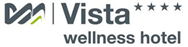 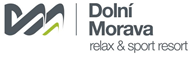 19. 11. 2019TZ – Darujte radost ze společných zážitků! Věnujte svým blízkým pobyt na Dolní MoravěTen nejlepší dárek je dobře strávený společný čas. Užijte si se svými blízkými chvíle pohody a odpočinku ve čtyřhvězdičkovém wellness hotelu Vista na Dolní Moravě, kde společně zapomenete na všední starosti a místo nich si vytvoříte nezapomenutelné vzpomínky. Koupit dárkový voucher pod stromeček je opravdu snadné a zabere jen chviličku. Stačí si na webu vybrat vzhled, typ pobytu a vyplnit kontaktní údaje. Během několika minut je originální dárek vyřízený - bez čekání ve frontě nebo návštěvy obchodních center. Hotel Vista se pyšní nejenom nadstandardními animacemi pro děti i teenagery, ale též propracovanými relaxačními programy. Věnovat však můžete také jednotlivé zážitky, a to pro letní i zimní sezónu. Nadělte svým lyžařům skipasy, jedinečné brázdění první stopy, jízdu rolbou nebo výšlapy na sněžnicích či skialpech. Radost udělá též svezení na sáňkařské dráze, stoupání k nebesům na Stezce v oblacích či svištění v zatáčkách Mamutí horské dráhy. Tou se mohou vaši milí projet i v létě. Kromě toho můžete darovat projížďku na horských koloběžkách, tubing, adrenalinoví nadšenci ocení vstup do Adrenalin a lanového parku, bag jump či bobovou dráhu. Děti se vyřádí v zážitkových parcích či ve Stamichmanově štole. Zkrátka pro každého něco!Vydejte se na Dolní Moravu ve dvou, s celou rodinou nebo věnujte poukaz těm, které chcete nejvíc potěšit. Na každého čeká radost v podobě skvěle stráveného času. Zjistěte víc na webu wellness hotelu Vista a na stránkách Dolní Moravy.Kontakty:  Relax & sport resort Dolní Morava                                    Mediální servis:Wellness hotel Vista                                                        cammino…Velká Morava 46                                                             Dagmar Kutilová561 69 Dolní Morava, Králíky                                            e-mail: kutilova@cammino.czEMAIL: rezervace@dolnimorava.cz                                    tel.: +420 606 687 506www.dolnimorava.cz		                                        www.cammino.czwww.hotel-dolnimorava.cz   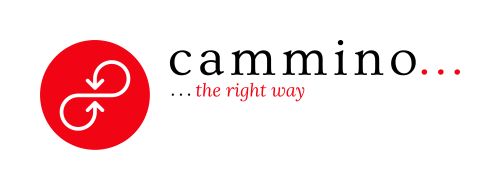 